12 июля 2002 года N 42
ЗАКОНГОРОДА МОСКВЫО СОБЛЮДЕНИИ ПОКОЯ ГРАЖДАН И ТИШИНЫВ НОЧНОЕ ВРЕМЯ В ГОРОДЕ МОСКВЕ(в ред. Законов г. Москвы от 29.01.2003 N 4,от 21.11.2007 N 45)Преамбула исключена с 1 января 2008 года. - Закон г. Москвы от 21.11.2007 N 45.Статья 1. Основные понятия Для целей настоящего Закона используются следующие основные понятия:Ночное время - период времени с 23 часов до 7 часов.(в ред. Закона г. Москвы от 21.11.2007 N 45)Защищаемыми от нарушения покоя граждан и тишины в ночное время помещениями и территориями в городе Москве являются:а) помещения больниц, диспансеров, санаториев, домов отдыха, пансионатов;б) квартиры жилых домов, помещения детских садов, домов - интернатов для детей, престарелых и инвалидов;в) номера гостиниц и жилые комнаты общежитий;г) подъезды, кабины лифтов, лестничные клетки и другие места общего пользования жилых домов, больниц и санаториев, диспансеров, домов отдыха, пансионатов, гостиниц и общежитий, домов - интернатов для детей, престарелых и инвалидов;д) территории больниц и санаториев, диспансеров, домов отдыха, пансионатов, детских садов, домов - интернатов для детей, престарелых и инвалидов, гостиниц и общежитий, придомовые территории;е) площадки отдыха на территории микрорайонов и групп жилых домов.Статья 2. Действия, нарушающие покой граждан и тишину в ночное время в городе Москве(в ред. Закона г. Москвы от 29.01.2003 N 4)1. К действиям, нарушающим покой граждан и тишину в ночное время на защищаемых территориях и в защищаемых помещениях в городе Москве, относятся:а) использование телевизоров, радиоприемников, магнитофонов и других звуковоспроизводящих устройств, а также устройств звукоусиления, в том числе установленных на транспортных средствах, объектах мелкорозничной торговли - киосках, павильонах, лотках, повлекшее нарушение покоя граждан и тишины в ночное время;б) игра на музыкальных инструментах, крики, свист, пение, а также иные действия, сопровождающиеся звуками, повлекшие нарушение покоя граждан и тишины в ночное время;в) использование звуковых сигналов охранной сигнализации автомобилей, повлекшее нарушение покоя граждан и тишины в ночное время;г) использование пиротехнических средств, повлекшее нарушение покоя граждан и тишины в ночное время;д) производство ремонтных, строительных, разгрузочно-погрузочных работ, повлекшее нарушение покоя граждан и тишины в ночное время;е) иные действия, повлекшие нарушение покоя граждан и тишины в ночное время на защищаемых территориях и в защищаемых помещениях в городе Москве.(часть первая в ред. Закона г. Москвы от 29.01.2003 N 4)2. Положения настоящего Закона не распространяются:а) на действия юридических лиц и граждан, направленные на предотвращение правонарушений, предотвращение и ликвидацию последствий аварий, стихийных бедствий, иных чрезвычайных ситуаций, проведение неотложных работ, связанных с обеспечением личной и общественной безопасности граждан в соответствии с законодательством Российской Федерации;б) на действия юридических лиц и граждан при отправлении ими религиозных культов в рамках канонических требований соответствующих конфессий;в) на правонарушения, за которые федеральным законодательством предусмотрена административная ответственность.Статья 3. Административная ответственность за нарушение покоя граждан и тишины(в ред. Закона г. Москвы от 21.11.2007 N 45)Нарушение покоя граждан и тишины в ночное время в городе Москве влечет административную ответственность в соответствии с Кодексом города Москвы об административных правонарушениях.Настоящий Закон вступает в силу через 10 дней со дня его официального опубликования.Мэр МосквыЮ.М. ЛужковВНИМАНИЕ! Раз вы скачали бесплатно этот документ с сайта ПравПотребитель.РУ, то получите заодно и бесплатную юридическую консультацию!  Всего 3 минуты вашего времени:Достаточно набрать в браузере http://PravPotrebitel.ru/, задать свой вопрос в окошке на главной странице и наш специалист сам перезвонит вам и предложит законное решение проблемы!Странно.. А почему бесплатно? Все просто:Чем качественней и чаще мы отвечаем на вопросы, тем больше у нас рекламодателей. Грубо говоря, наши рекламодатели платят нам за то, что мы помогаем вам! Пробуйте и рассказывайте другим!
*** P.S. Перед печатью документа данный текст можно удалить..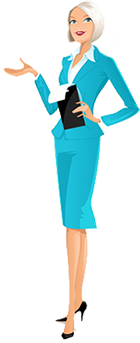 